Уважаемые родители выпускников.С целью обеспечения открытости процедуры проведения экзаменов и своевременного информирования родителей (законных представителей) обучающихся по вопросам организации и проведении государственной итоговой аттестации по образовательным программам основного общего образования и среднего общего образования в 2021 году департамент проводит областное родительское собрание в формате видеоконференции:- 18 ноября 2021 года в 17.00 «Проведение ГИА по образовательным программам основного общего образования в 2022 году», ссылка для подключенияhttps://www.youtube.com/watch?v=4RJPHFT9uI8;- 18 ноября 2021 года в 18.00 «Проведение ГИА по образовательным программам среднего общего образования в 2022 году», ссылка для подключения https://www.youtube.com/watch?v=LOP02_ycIKE.Трансляция будет осуществляться на YouTube-канале Государственного автономного учреждения дополнительного профессионального образования Ярославской области «Институт развития образования», количество точек подключения не ограничено.Просим проинформировать частные организации, осуществляющие образовательную деятельность по имеющим государственную аккредитацию основным общеобразовательным программам, и расположенные на территории соответствующего муниципального района, городского округа о проведении родительского собрания, а также организовать информационную работу с родителями (законными представителями) обучающихся общеобразовательных организаций о проведении видеоконференции, в том числе через размещение информации на официальных сайтах муниципальных органов управления образованием, образовательных организаций.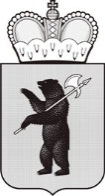 ДЕПАРТАМЕНТ ОБРАЗОВАНИЯЯРОСЛАВСКОЙ ОБЛАСТИСоветская ул., д. . Ярославль, 150000Телефон (4852) 40-18-95Факс (4852) 72-83-81e-mail: dobr@yarregion.ruhttp://yarregion.ru/depts/dobrОКПО 00097608, ОГРН 1027600681195,ИНН/КПП 7604037302/760401001__________________№______________На №        от        ДЕПАРТАМЕНТ ОБРАЗОВАНИЯЯРОСЛАВСКОЙ ОБЛАСТИСоветская ул., д. . Ярославль, 150000Телефон (4852) 40-18-95Факс (4852) 72-83-81e-mail: dobr@yarregion.ruhttp://yarregion.ru/depts/dobrОКПО 00097608, ОГРН 1027600681195,ИНН/КПП 7604037302/760401001__________________№______________На №        от        Руководителям органов местного самоуправления, осуществляющих управление в сфере образования Руководителям государственных общеобразовательных организаций (по списку рассылки)